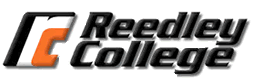 Communication 8 – Small Group Communication –Fall2019(53759) TTH 3:30-4:45 SOC36INSTRUCTOR: Helen Chavez				Office hours: Appointment OnlyEmail address: helen.chavez@reedleycollege.edu		Final drop date: Oct. 11, 2019 (F)Required Materials:1)TEXT			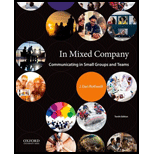 2)Recommended Materials: MLA/APA Style GuideCOURSE ADVISORY:It is recommended that you are eligible to take English 1A (already completed English 125) at the time you take this course. This course involves research and organization skills which may be a challenge for you if you are not eligible for this English level.COURSE DESCRIPTION, OUTCOMES, AND OBJECTIVES:Course DescriptionGroup communication is a course that introduces students to how communication can be used as a vehicle for solving problems, and making decisions. Students will study and practice theories, behaviors and the process of group interaction. As a result of taking this course students will develop skill in the use of communication in small group contexts. Specifically, students will enhance their competency in the production and management of communication behavior in task oriented groups. Additionally, students will enhance their ability to construct and deliver informative and persuasive public presentations. Students will develop a conceptual understanding of small group principles and concepts and putting this knowledge into action through a variety of experiential activities. Speech (Communication) 8 fulfills the General Education Requirement in Oral Communication (G.E. Foundation A1), provided the student completes the course with a grade of “C” or better.Student Learning Outcomes are statements about what the discipline faculty hope you will be able to do at the end of the course.  This is NOT a guarantee: the ultimate responsibility for whether you will be able to do these things lies with you, the student.  In addition, the assessment of Student Learning Outcomes is done by the department in order to evaluate the program as a whole, and not to evaluate individual faculty performance.Student Learning Outcomes:  Upon completion of this course, students will be able to:  1.  Identify and apply effective communication strategies that are grounded in group theories.2.  Construct/deliver dynamic, competent and ethical presentations adapted to the purpose and               the audience.3.  Utilize organizational patterns and research materials that incorporate sufficient, credible,      relevant evidence. 4.  Explain the principles of human communication by critically evaluating public speeches      through constructive critique and self-analysis. Objectives:  In the process of completing this course, students will:  1.  Identify roles individuals play in groups and understand how those roles relate to the group      goals. 2.  Utilize team-building strategies to strengthen group dynamics, leadership skills, reasoned      decision making.3.  Analyze and employ effective conflict management strategies that will assist with problem      solving4.  Identify barriers to listening and incorporate effective strategies. 5.  Learn and apply key aspects of verbal and nonverbal communication to small group      situations.6.  Learn how perceptions, values and culture can affect communication.7.  Incorporate goal setting, planning, decision making and implementation into group projects.8.  Develop skill in extemporaneous speaking for informative, and persuasive presentations.      (may also include ceremonial presentations)9.  Utilize practical assignments and exercises that will reinforce theoretical group concepts. 10.  Present a variety of speeches and will be expected to present for approximately 25 minutes        each during the course of the semester.COURSE REQUIREMENTS:Attendance (required): Attendance is crucial in a communication course. Not only does attendance count toward your Peer Evaluation grade, but it shows respect for the speaker and regular attendance has been shown to increase overall course grades. Roll will be taken at the start of each class. Excused absences are allowed for verified school events, documented illness only, documented jury duty or military service connected with proof. Verification must be submitted immediately!  Absences for doctor’s appointments, work schedules, vacations, car trouble, etc. will not be excused. It is your responsibility to notify me in person.You are allowed to miss two (2) presentation days.  After that, fifteen (15) points will be deducted for each additional absence.  However, you are NOT allowed to be absent on Prep Days.If you arrive late or leave early, you will have points deducted for the day/night.  Understand that two (2) tardies or leaving early two (2) times (or a combination of the two) equals one (1) absence.  If you come in late, be sure to check in with me after class so you will not be marked absent otherwise you will lose points.NOTE:  If you are late on a speech day, please wait outside until the speaker is finished. Failure to do so will result in a deduction of Peer Evaluation points.Computer Access: Since you will be spending considerable time researching and collecting sound evidence, you must have access to a computer (either in the RC library or at home). You should also have a basic knowledge of Word and Power Point.Canvas: You will be able to find the course syllabus, course documents, quizzes, student examples of assignments, a place to ask questions and more.  It would be wise to become familiar with Canvas early on in this class.It is your responsibility to check Canvas for instructor absences, announcements, schedule changes, grades, etc. To log in, go to http://www.reedleycollege.edu and click on the "instructions for using Canvas link"  or go to  https://scccd.instructure.com and log in using the same credentials you use for Blackboard:          Username: Your 7-digit student ID number.          Password: If you have not previously changed your password, it is:
              First name initial (upper case) + last name initial (lowercase) + date of birth (mmddyy)
              Example: John Smith born on July 9th of 1988     Password =Js070988          If you do not know your password and need assistance: (559) 499-6070COURSE POLICIES:Electronic Devices:  Cell phones and electronic devices must be turned off and put away before class.  Each time I see/hear your phone or electronics, earplugs, etc. you will lose points per offense.  At the instructor’s discretion, points will be deducted from the Peer Evaluation section.  No exceptions, No warnings.Use of laptops or tablet computers is permitted for notetaking only!  You must remain engaged with the class.  This means no surfing, games, IM, e-mail or work for other classes.  If you abuse this, your laptop privileges will be revoked.Cheating and Plagiarism: Cheating and Plagiarism will not be tolerated in this class. Any act of cheating or plagiarism, whether large or small, will be treated the same. Students who are caught cheating or plagiarizing will receive an “F” on the assignment in question, will be reported to the proper authorities, and will be required to drop the class. Changes to the Syllabus: The instructor reserves the right to make changes to the syllabus throughout the course. Any changes made to the course syllabus will be done in the best interest of the students. Changes may be announced verbally or online. It is your responsibility to make sure you are informed about any changes that occur. Students with Disabilities: If you have a verified need for an academic accommodation or materials in alternate media (Braille, large print, electronic text, etc.) per the Americans with Disabilities Act (ADA) or Section 504 of the Rehabilitation Act, please contact me as soon as possible.E-mail Policy:  Student emails are answered Sunday afternoons/evenings and please know that I am happy to answer questions via email.  I am also happy to review outlines and other written assignments in advance and give feedback as needed.  Please let me know who you are and the class you attend, e.g., “This is Jane Doe from your Comm. 8 class on Mondays at 11am …”Drop Date:  Be advised that after the drop date (I’M NOT SURE WHEN IS THE DROP DATE, FIND OUT FOR YOURSELF!) you will be issued a letter grade “A” through “F” if you are still enrolled in class.  It is your responsibility to drop the course, it is NOT MINE although I reserve the right to drop you at any time for any reason!Classroom Deportment:  Students are expected to be polite and courteous to both the instructor and fellow classmates.  Students will refrain from speaking during presentations, using cell phones, or engaging in private conversations when others are lecturing or presenting.  Also, on presentation days, students may not enter/leave the room while a student is speaking.  Violations will result in a deduction of participation points and/or be asked to leave the classroom.FYI:  It is your responsibility to monitor your progress in this class, and to know when class assignments are due.  I am capable of making mistakes, so you need to be aware of dates, times, grade points, etc.  Let me know of any errors and problems that might arise so keep a watchful eye on Canvas.  If I fail to mark down your points or incorrectly marked down your points in Canvas, you must show me the graded assignment if you want me to make any corrections.  Therefore, keep every graded assignment that is returned to you as proof of your status in class at least until you receive your final grade at the end of the semester.  No proof, no points.Also, I cannot and will not re-teach a lesson.  My PowerPoint presentations are for students who come to class and take notes.  Students who are not in class will have to rely on the textbook and/or notes from a classmate.  Also, you are NOT allowed to take photos of my Power Point Presentations and I will NOT email them to students!Group Responsibility: It is essential that each group member take his or her responsibility seriously.  Everyone needs to be aware a student cannot pass this class without a group. It is imperative that each group has rules, everyone in the group follows those rules and do your share of the work in order to avoid losing a group because members of the group may remove unproductive, uncooperative members.The instructor also reserves the right to disband groups and place responsible members in the other groups or create new groups. I do not need a group’s permission.  This action can be done at any time including right before a presentation.  In addition, the instructor reserves the right to adjust responsible members’ presentation points. For example, the group may earn 90/100 points but a person or persons in the group may earn additional points; not everyone in the group may end up earning the same points.Also, the group outline and the individual outlines are due at the beginning of the presentation. I do deduct points for incomplete outlines, unformatted outlines and outlines turned in after the presentation concludes.  A SAMPLE of both outlines can be found in Canvas.COURSE ASSIGNMENTS and POINTS:Readings (Mandatory): You are responsible for reading all the chapters in the textbook!Reading Response Paper (100):  (You are only responsible for ten chapters of your choice) A typed, half page response of the week’s readings are due at the beginning of class.  This is NOT a summary of the chapters.  Students must select a portion of the chapters that provoked thought and write about it.  Reading Responses are due at the beginning of class and will NOT be accepted later.  As mentioned, Reading Responses must be typed!  However, hand written responses must be read aloud in front of the class if you want to receive credit.  These Reading Responses are worth ten points apiece. Resume Presentation (50pts): You will introduce yourself by interviewing for the “job”.  The “job” is trying to get a group to “hire” you.  There are NO Make-Ups. Further details will be given in class.	Presentations (600pts): This class fulfills the oral component for general education requirements. Therefore four to five speeches are REQUIRED!  Students who miss a speech might earn a 0 on the missed speech.  I do not allow any late speeches due the Group element – they cannot be made up. If the group is unable to present on the assigned date points may be deducted as much as zero points.  Almost all of the time, groups must go on without the absent member.  Mathematically students who miss a speech would have a difficult time passing this course. After you complete your speech you are required to stay until class is dismissed.  If you give your speech and leave, points will be deducted.  Keep this in mind and do all of the graded speeches. Note:  Outlines and Reference Pages: You will submit two outlines:  the group outline and your individual outline. Both outlines must be typed and submitted to me the day/night of the assigned presentation (dates/schedules will be announced in class and/or posted in Canvas). You must give the instructor both outlines before presenting; otherwise, points will be deducted at the instructor’s discretion.  Both outlines must contain coherent, flowing structure.  All outlines must be typed and in the proper format (outline format will be shown in class).  Also, members whose work is not included in the Group Outline will NOT be allowed to present with the group and will receive zero (0) points for the presentation.Reference Pages are required for both outlines. These must be typed and in APA style format. If you do not submit a reference page points will be deducted at the instructor’s discretion (individual outline and group outline). These speeches are to be properly researched with the use of appropriate sources.Quiz #1 (50pts): The quiz #1 will cover Chapters 1-6 and will include five multiple choice questions and five T/F questions for a total of ten questions worth five points apiece.  The quiz will be in Canvas and available for 24 hours (see pages 7-8 for dates).  If you forget to take the quiz, you will receive a zero (0).  There will be NO Makeups.  I will NOT reopen because “you forgot” or “I started to take the quiz, but then I had to go to the store, and I forgot all about finishing it”.  NO, No and NO!Quiz #2 (50pts):  The quiz #2 will cover Chapters 7-12 and will include five multiple choice questions and five T/F questions for a total of ten questions worth five points apiece.  The quiz will be in Canvas and available for 24 hours (see pages 7-8 for dates).  If you forget to take the quiz, you will receive a zero (0).  There will be NO Makeups.  I will NOT reopen because “you forgot” or “I started to take the quiz, but then I had to go to the store, and I forgot all about finishing it”.  NO, No and NO!Peer Evaluations, In-Class Activities, and Everything Else (150pts): You are expected to actively participate in all classroom activities, assignments, discussions, presentations (participate or audience member) and Prep Days/Nights. Class participation is essential in a course of this nature where we work in groups, pairs, etc. You are expected to listen to both the instructor and your fellow classmates. You will also be asked to give peer evaluations on speech days; both oral and written. Therefore, plan on arriving to class on time and remaining until class is dismissed (see Attendance, pg. 3 for more detail).Also, disruptive and rude behavior will not be tolerated. Also, Please turn off all phones for the class period. Anyone seen texting in class will have a LOT of points deducted. This also applies to homework, laptops, and any other devices or materials you may have with you. When you are in the classroom, you are expected to be here physically as well as mentally. When students are presenting, your desk must be cleared of all other materials. Extra Credit: Maybe.  Extra credit is absolutely at the teacher’s discretion.Final note from the InstructorAs your instructor, I am always happy to meet with you.  Please feel free to meet with me if you are confused about any of the information covered in class or in the textbook. If you have questions regarding an upcoming assignment or presentation, I recommend you contact me before the last minute.  I am here to help you in any way I can and my goal is for you to have a rewarding experience.  Nonetheless, remember it is your responsibility as the student to:Ask questions when confused and seek help (Emails are read Sundays and make sure you identify yourself and the class in the email)Come see me before it is too lateBe responsible for your gradesRead and understand this syllabusGRADE TRACKING SHEETI have provided you with this sheet so you can keep track of your grades as the semester progresses. By recording your grades on this sheet, you will always know what grade you are currently achieving. To figure out your grade, add up the total points possible at any given time and then multiply that number by 90%, 80%, 70%, and so on. Then add up your actual points and see where you fall on the grading scale. For example, if by mid semester there are 50 points possible, 90% (A) would be 45-50; 80% (B) would be 40-44;etc. If you had 42 points, you would be in the “B” range.The following numerical guidelines will be used in the assignment of final grades.	A=1000-900B=899-800C=799-700D=699-600F=599 or lessNOTE:  I (the instructor) reserve the right to adjust a student’s final points/grade; for example, I can change your 899 points to 900 points.  This is absolutely at the teacher’s discretion. Additional class rules, policies, conditions, assignment details, etc. will be stated in class during the course of the semester.Proposed ScheduleYou are expected to read the chapters in the textbook before lecture!Tuesday and ThursdayAUGUST 13 & 15		(T) Introduction to the class		(TH) Chapters 1 and 2AUGUST 20 & 22(T) Chapters 3 and 4(TH) Resume Presentation & Outline DueAUGUST 27 & 29(T) Assignment Packet Discussion and Meet-N-Greet (Select Group Members)(TH) Group Get TogetherSEPTEMBER 03 & 05	PREP Days(Last day Reading Responses accepted for Chapters 2, 3 and 4 & only for those who attend class on 8/15 and 8/20)SEPTEMBER 10 & 12	Famous Speech Presentation & Outline DueSEPTEMBER 17 & 19	(T) Famous Speech Presentation & Outline Due(TH) Chapters 5 and 6 and Quiz#1 (Midterm) in CanvasSEPTEMBER 24 & 26PREP DaysOCTOBER 01 & 03	Events That Impacted the World & Outline DueOCTOBER 08 & 10	(T) Events That Impacted the World & Outline Due(TH) Chapters 7, 8 & 9OCTOBER 15 & 17	PREP DaysOCTOBER 22 & 24Social/Political Problem & Outline DueOCTOBER 29 & 31(T) Social/Political Problem Analysis & Outline Due(TH) Chapters 10, 11 & 12 and Quiz#2 (Final) in CanvasNOVEMBER 05 & 07	PREP DaysNOVEMBER 12 & 14	Social/Political Problem-Solving Analysis & Outline DueNOVEMBER 19 & 21(T) Social/Political Problem-Solving Analysis & Outline Due(TH)  PREP DaysNOVEMBER 26 & 28(T) PREP Days(TH) Holiday-No classes HeldDECEMBER 03 & 05	“Why ____ can NOT work is because…” OutlineFINAL:DECEMBER 10 (T) at 3:00-4:50pmMiscellaneous Assignment(s) DueGOODBYE AND ALL THE BEST AssignmentsPoints PossibleYour ScoreReading Response Papers10 X 10=100Resume Presentation50Famous Speech100Events That Impacted World110Social/Political Problem Analysis120Social/Political Problem-Solving Analysis130Why___Can NOT Work…140Quiz #150Quiz #250Peer Evaluations, etc.150Total Points Possible 1000